Faculty profile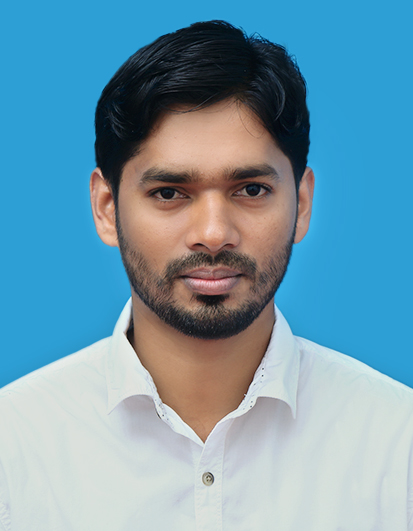 Faculty Name			:	MOHAMMED SHAMEEM KOORMATH		Designation			:	ASSISTANT PROFESSORPEN           			:	821995Department			:	NOIs HOD                  		:	YESPermanent Address	:	KOORMATH HOUSE, NK ROAD TIRURANGADI, PIN 676306Contact Number		:	9895254063Email				:	mohammedshameemk@gmail.comExperience Details		:	Teaching Experience - 4 YearsEducational qualificationsBroad Area of Research	 :	Insect Systematics, Applied EntomologyPublications (Newest first)Shameem K.M., Hiremath S.R., Prathapan K.D. (2019). Fishtail palm, Caryota urens L.- A new host plant record for the arecanut spindle bug, Volkeliopsis arecae (Miller and China) (Heteroptera: Miridae). Journal of Tropical Agriculture, 57(2): 160-162.Shameem, K.M. and Prathapan, K.D. (2019). An atypical new species of Bothryonopa (Coleoptera, Chrysomelidae, Cassidinae, Bothryonopini) from south India. Zootaxa, 4545(2): 293-300.Prathapan K.D. and Shameem K.M. (2017). A new species of Wallacea Baly (Coleoptera: Chrysomelidae: Cassidinae: Hispini) infesting coconut palm in the Indian Ocean Islands of Andaman & Nicobar. Zootaxa 4347(2): 381-391.Shameem K.M., Prathapan K. D., Nasser M. (2017). First report of the Indian date palm leaf miner, Javeta pallida Baly (Chrysomelidae, Cassidinae, Coelaenomenoderini) on the pygmy date palm, Phoenix roebelenii O’Brien (Arecaceae). The Coleopterists Bulletin 71(3): 528-529.Anjana M., Rajmohana K., Buhl P.N. and Shameem K.M. (2016). First record of Platygaster luteipes Buhl (Hymenoptera: Platyagstridae) from leaf galls on black pepper along with first report of the species from India. International Journal of Environmental Studies 73 (2): 186–195.Prathapan K.D. & Shameem K.M. (2015). Wallacea sp. (Coleoptera: Chrysomelidae) – a new spindle infesting leaf beetle on coconut palm in the Andaman and Nicobar Islands. Journal of Plantation Crops 43 (2): 162–164.Shameem K.M. and Prathapan K.D. (2014). Rattan cane Calamus travancoricus - a new host plant record for spindle bug of arecanut palm, Mircarvalhoia arecae (Miller & China). Indian Journal of Entomology 76 (3): 252-253.Shameem K.M., and Prathapan K.D. (2014) A new species of Chaeridiona Baly (Coleoptera: Chrysomelidae: Cassidinae: Oncocephalini) infesting ginger (Zingiber officinale Roscoe) and turmeric (Curcuma longa L.) in India and redescription of Chaeridiona pseudometallica Basu. Zootaxa 3815 (4): 575-582.Prathapan K.D., Konstantinov A.S., Shameem K.M. and Balan A.P. (2013). First record of leaf-hole shelters used and modified by leaf beetles (Coleoptera, Chrysomelidae), with descriptions of two new Orthaltica Crotch species from southern India. ZooKeys 336: 47–59. Shameem K.M. and Prathapan K.D. (2013). A new species of Callispa Baly (Coleoptera: Chrysomelidae: Cassidinae: Callispini) infesting coconut palm (Cocos nucifera L.) in India. ZooKeys 269: 1-10.Books/ Chapters Published1. Shameem K.M., Prathapan K. D., Nasser M. and Chaboo C. S. (2016). Natural History of Javeta pallida Baly, 1858 on Phoenix palms in India (Chrysomelidae, Cassidinae, Coelaenomenoderini). In: Jolivet P, Santiago-Blay J, Schmitt M (Eds) Research on Chrysomelidae 6. ZooKeys 597: 39–56. Paper Presentations: NILAreas of Interest:Insect SystematicsApplied EntomologyInsect Plant InteractionsEvolutionary BiologyField of Research :Insect SystematicsApplied EntomologyResearch Projects and Grants: NILResearch Guideship Details : NILNumber of students registered for Ph D	:Number of students awarded		:Seminars / Workshops OrganizedProfessional Appointments (Such as Chairman, Director etc): NILRecognition and Awards: NILAcademic & Administrative Responsibilities Any Other Details to Specify:CourseUniversity/ InstitutionYear of PassUGUniversity of Calicut2005PGUniversity of Calicut2008M PhilPh DPostdocOthers (Specify)Sl NoTitle of paperName of ConferenceDate12Sl NoTitleFunding AgencyAmount SanctionedYear 12Sl NoName of the ProgrammeVenueDate1Five Day Workshop on Theme Centered Interactions(Jointly organized by Department of Zoology & IQAC)Government College Chittur27th November to 01st December 2018Sl NoPositionName of Institution/BodyDate/Year12Sl NoName of AwardAgencyYear12